NAIA Outside Competitive Experience FormThe Competitive Experience RuleThe Competitive Experience Rule requires a student to be charged a season of competition for participating in elite-level, non-intercollegiate competition. The rule applies for each student beginning the first day of the thirteenth month following a student’s high school graduation.To whom it does not apply:Seeking EC determination this term.Has been certified as eligible at NAIA institution every term since receiving EC determination.Student charged intercollegiate SOC within previous 12 months.To whom it does apply:The Competitive Experience Form must be completed for any student who meets any of the following criteria since his or her Eligibility Center determination: NAIA Identification Student was identified at NAIA institution but not certified as eligible for one or more academic terms. This includes but is not limited to:  Students who are not required to register with the NAIA Eligibility Center and were continuously identified on your campus but were not certified in a term (e.g. student “redshirted” and wasn’t certified, student was deemed “not eligible,” student’s team did not compete in a term and was not certified, etc.).Students who are not required to register with the NAIA Eligibility Center and who were not associated with athletics department (i.e. not certified).Non-NAIA Identification Student is transferring from a non-NAIA institution and was not charged a season of competition for every year in which student was enrolled full-time at a non-NAIA institution. If a student was not charged a season of competition during each year that the student was enrolled full-time at a non-NAIA institution, the student’s non-collegiate participation in that year(s) is subject to a competitive experience review. This includes but is not limited to:Students who are not required to register with the NAIA Eligibility Center and were not charged any seasons of competition while enrolled full-time at a non-NAIA school.Students who are not required to register with the NAIA Eligibility Center and were charged season(s) of competition while enrolled full-time at a non-NAIA school, but not for every year while the student was enrolled full-time at a non-NAIA school.No Identification Student has a break in continuous, full-time enrollment from any institution. This includes but is not limited to:  Students who are not required to register with the NAIA Eligibility Center, are continuing at the same NAIA institution, and had a break in identification (i.e. took time off from school, or enrolled in part-time coursework).Students who are not required to register with the NAIA Eligibility Center, are transferring to an NAIA institution, and had a break in full-time enrollment prior to identification at the NAIA institution.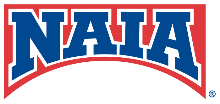 NAIA Outside Competitive Experience FormUsing the Competitive Experience FormA student will be charged one season of competition for each 12-month period in which the student competes in chargeable competition. This includes both intercollegiate competition and elite-level, non-intercollegiate competition. A student who competes in both intercollegiate and non-intercollegiate competition will only be charged one season of competition if all competition occurs in the same 12-month period.The institution does not need to review any competition that occurred prior to a student’s NAIA Eligibility Center determination. The FAR is required to complete the Competitive Experience Form and submit the completed form to the conference/A.I.I. Eligibility Chair before the student is eligible to participate. It is the responsibility of the certifying institution to properly research a student-athlete’s experience to the best of its ability, utilizing all areas of research including, but not limited, to: interview the student, check the NAIA Eligibility Center’s Directory of Competitive Experience, conduct internet research, contact league administrators, etc.
This form is to be filled out by the Faculty Athletics Representative, with input from the student and the student’s head coach. All pages must be completed. Please print clearly or type. SECTION I — GENERAL INFORMATIONSECTION II — ATTENDANCE/WORK/OTHER ACTIVITIESAccount chronologically for every academic or calendar term since the date of the NAIA Eligibility Center’s ruling on your eligibility. If you were never required to register with the NAIA EC, account for every academic or calendar term since your high school graduation. List all academic institutions (college/university, trade schools, junior colleges, academies, etc.) attended and all work experience, with approximate dates. To the best of my knowledge, this is a complete and accurate report of my educational and work activities. I understand that providing incomplete or false information may result in the loss of all athletic eligibility at any NAIA institution.SECTION III — NON-COLLEGIATE COMPETITIONATHLETIC ACTIVITY: Please provide the following information for any athletic competition which you have taken part in since the date the NAIA Eligibility Center ruled on your eligibility. If you were never required to register with the NAIA Eligibility Center, account for any athletic competition since your high school graduation. Record all athletic competition chronologically. Make additional copies as necessary.*For each experience listed above that is not included in the Directory of Competition, please complete the questions below.*FOR COMPETITION AS A MEMBER OF A TEAM (ALL SPORTS) 
Make copies and complete separately for each league/teamFOR INDIVIDUAL COMPETITION IN INDIVIDUAL SPORTS ONLYMake copies and complete separately for each experienceAll signatures are requiredStudent Certification: To the best of my knowledge, this is a complete and accurate report of my athletic participation. I understand that providing incomplete or false information may result in the loss of all athletic eligibility at NAIA institutions.Date       		Student signature	Coach Certification: I have explained and reviewed the form with this student and to the best of my knowledge the information provided in all sections of this form are an accurate record of the student’s background. He/she has been informed of the consequences for providing incomplete or false information.Date       		Coach signature	Faculty Athletics Representative Certification: I have explained the form to this student and believe that he/she understands what information must be provided and the consequences for providing incomplete or false information. I have determined the applicable number of seasons of competition on the basis of the information noted above.  Seasons of competition charged to date, based on competitive experience outside intercollegiate athletics:      	Date       		FAR signature	Institution:State:Student Last NameFirst NameMiddleEligibility Center ID / Campus IDDate of birth:MonthDayYearDate first attended classes at this institution:MonthDayYear Yes  NoDid you graduate from high school?  Did you graduate from high school?  Did you graduate from high school?  Did you graduate from high school?  Did you graduate from high school?  Did you graduate from high school?  Did you graduate from high school?  Did you graduate from high school?  If Yes:Month and year of high school graduation:Month and year of high school graduation:MonthYearHigh School NameCity, State and CountryIf No:Did you earn a G.E.D.?   No       Yes, list date G.E.D. earned:       	 No       Yes, list date G.E.D. earned:       	 No       Yes, list date G.E.D. earned:       	 No       Yes, list date G.E.D. earned:       	 No       Yes, list date G.E.D. earned:       	 No       Yes, list date G.E.D. earned:       	 No       Yes, list date G.E.D. earned:       	 Yes  NoHave you previously been determined eligible by the NAIA Eligibility Center?Have you previously been determined eligible by the NAIA Eligibility Center?Have you previously been determined eligible by the NAIA Eligibility Center?Have you previously been determined eligible by the NAIA Eligibility Center?If Yes:Eligibility Center ID#:  Term for which determination was made:Term for which determination was made:Seasons of competition charged by the NAIA Eligibility Center (0-3):  Seasons of competition charged by the NAIA Eligibility Center (0-3):  Seasons of competition charged by the NAIA Eligibility Center (0-3):  Start Date End DateCity and CountryEducational / Work ActivitiesDateStudent signatureStudent NameStart DateEndDateCity and CountryLeague / TeamEvent NamesContact info(name, tele, email, website)Listed inDirectory of Competition?  No  Yes, chargeable?   Y  N   No  Yes, chargeable?   Y  N   No  Yes, chargeable?   Y  N  No  Yes, chargeable?   Y  N  No  Yes, chargeable?   Y  N  No  Yes, chargeable?   Y  N  No  Yes, chargeable?   Y  N Team/League Name:       	A team, league or event will be defined as professional-level competition and result in charging a student a season of competition if any one of the following is met:Team/League Name:       	A team, league or event will be defined as professional-level competition and result in charging a student a season of competition if any one of the following is met:  Yes    NoDoes the team or league self-declare as professional?  Yes    NoDoes the competition on a team or within the league (all sports) meet both of the following criteria?The team or league self-declares as semi-professional; andTeam(s) within the league pay or reimburse participants beyond actual expenses of travel, meals and lodging.Event Name:        	A student’s participation will be evaluated based on the student’s specific division, series or group/ heat within the event. An event will be defined as professional-level competition and result in charging a student a season of competition if any one of the following is met:Event Name:        	A student’s participation will be evaluated based on the student’s specific division, series or group/ heat within the event. An event will be defined as professional-level competition and result in charging a student a season of competition if any one of the following is met:  Yes    NoDoes this division, series or group/heat within the event self-declare as professional or semi-professional? 